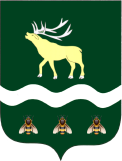 АДМИНИСТРАЦИЯЯКОВЛЕВСКОГО МУНИЦИПАЛЬНОГО РАЙОНАПРИМОРСКОГО КРАЯПОСТАНОВЛЕНИЕОб утверждении регламента формирования, утверждения и работы команд проектов в Администрации Яковлевского муниципального районаНа основании постановления Администрации Яковлевского муниципального района от 23 октября 2019 года  № 444 «О проектном управлении в Администрации Яковлевского муниципального района», руководствуясь Уставом Яковлевского муниципального района, Администрация Яковлевского муниципального районаПОСТАНОВЛЯЕТУтвердить прилагаемый регламент формирования, утверждения и работы команд проектов в Администрации Яковлевского муниципального района.  Руководителю аппарата Администрации Яковлевского муниципального района (Сомова О.В.) обеспечить  размещение  настоящего постановления на официальном сайте Администрации Яковлевского муниципального района в сети Интернет.Контроль за исполнением настоящего постановления возложить на первого заместителя главы Администрации Яковлевского муниципального района.Глава района - глава Администрации Яковлевского муниципального района                                              Н.В.ВязовикПриложениеУТВЕРЖДЕНПостановлением  Администрации                                                                                          Яковлевского муниципального района_______________ № ________РЕГЛАМЕНТ формирования, утверждения и работы команд проектов в Администрации Яковлевского муниципального района1. Общие положения1.1. Настоящий Регламент определяет порядок формирования, утверждения и работы команд проектов в Администрации Яковлевского муниципального района (далее - Администрация муниципального района).1.2. Настоящий Регламент основывается на следующих документах в сфере управления проектами:- Методические рекомендации по внедрению проектного управления в органах исполнительной власти, утвержденные распоряжением Минэкономразвития России от 14 апреля 2014 года № 26Р-АУ;- ГОСТ Р 54869-2011 «Проектный менеджмент. Требования к управлению проектом»;- ГОСТ Р 54871-2011 «Проектный менеджмент. Требования к управлению программой»;- ГОСТ Р ИСО 21500-2014 «Руководство по управлению проектами»;- постановление Администрации Яковлевского муниципального района от 23 октября 2019 года № 444 «О проектном управлении в Администрации Яковлевского муниципального района» (далее - Постановление).1.3. Настоящий Регламент разработан в целях:- установления единых подходов к формированию команд проектов;- повышения эффективности кросс-функционального взаимодействия участников проектов;- обеспечения качества процессов управления изменениями, рисками и проблемными вопросами проектов.1.4. Для целей настоящего Регламента используется терминология в соответствии с Постановлением, а также такое понятие как заинтересованные стороны проекта: физические лица или группы лиц, юридические лица или компании и их объединения, а также органы власти всех уровней, заинтересованные в осуществлении проекта, либо находящиеся под воздействием проекта.Реестр заинтересованных сторон проекта – документ проекта, включающий перечень, оценку и классификацию заинтересованных сторон проекта.К заинтересованным сторонам, в том числе, относятся внутренние и внешние участники проекта, экспертные советы.2. Формирование команды проекта2.1. Команда проекта формируется из внешних и внутренних участников проекта.2.2. Формирование состава команды проекта осуществляется руководителем проекта согласно приложению №1 к регламенту.2.3. Команда проекта состоит из:- управленческой группы проекта (заказчик проекта, куратор проекта, руководитель проекта);- рабочей группы проекта (ответственные за блоки мероприятий проекта (далее – ответственные за блоки), администраторы блоков мероприятий (далее – администратор блока), администратор проекта, исполнители проектов, внешние участники проекта).2.4. Включение в управленческую группу проекта лиц, исполняющих проектные роли заказчика проекта, куратора проекта, руководителя проекта, осуществляется на основании решения проектного комитета Администрации муниципального района (далее – проектный комитет) об открытии проекта.2.5. Включение в рабочую группу проекта.2.5.1. К муниципальному служащему Администрации муниципального района (далее – муниципальный служащий), представителю структурного подразделения для включения в рабочую группу проекта предъявляются следующие требования:- исполнительность и ориентация на результат;- возможность исполнять мероприятия проекта в установленные сроки, с учетом его загруженности по текущей деятельности;- возможность принятия участником проекта модели двойного подчинения – непосредственному руководителю структурного подразделения и руководителю проекта;- способность к анализу, планированию и моделированию;- активность, высокая работоспособность;- возможность участия в команде проекта на протяжении всего срока реализации проекта с учетом планов высвобождения персонала (плановые сокращения сотрудников, выход на пенсию, предоставление отпуска по уходу за ребенком, а также иные плановые обстоятельства, препятствующие участию сотрудника в проекте на протяжении всего срока его реализации).2.5.2. В рабочую группу проекта в приоритетном порядке включаются муниципальные служащие, представители структурных подразделений:- включенные в Проектный резерв;- обладающие сертификатами в сфере управления проектами (IPMA, PMI, PRINCE2, ПМ СТАНДАРТ и т.п.);- получившие дополнительное профессиональное образования в сфере управления проектами;- прошедшие курсы, семинары или иные обучающие мероприятия по управлению проектами (при наличии подтверждающих документов).2.5.3 Муниципальные служащие, представители отраслевых органов назначаются на проектную роль ответственного за блок на основании решения проектного комитета.2.5.4. Назначение муниципальных служащих, представителей структурных подразделений на проектные роли администратора блока, администратора проекта и исполнителя проекта осуществляется в следующем порядке:а) 	руководитель проекта определяет администратора проекта в течение двух рабочих дней с даты открытия проекта;б) ответственный за блок определяет администратора блока и уведомляет об этом руководителя проекта в течение трех рабочих дней с даты открытия проекта;в) руководитель проекта совместно с участниками проекта, утвержденными в организационной (ролевой) структуре управления проектом, в течении семи рабочих дней с даты открытия проекта формирует предложения по составу команды проекта с учетом пунктов 2.5.1 - 2.5.2 настоящего Регламента и направляет указанные предложения в адрес заказчика проекта.На исполнение проектных ролей администраторов проектов, администраторов блоков, исполнителей рекомендуется назначать муниципальных служащих, представителей структурных подразделений  в должности не выше начальника отдела.Муниципальный служащий назначается на проектную роль администратора блока, администратора проекта и исполнителя проекта на основании решения Администрации муниципального района, в которой он замещает должность муниципальной службы, в течение 5 рабочих дней с даты утверждения состава команды проекта.2.5.5. Включение в рабочую группу проекта внешних участников осуществляется с их согласия, которое подтверждается письмом внешнего участника, протоколом совместного совещания либо решением проектного комитета.Включение в рабочую группу проекта внешних участников проекта не влечет гражданско-правовых и финансовых обязательств, не накладывает обязательств по ограничению сотрудничества Администрации муниципального района  в части реализации проекта с иными хозяйствующими субъектами и не преследует целей, которые могут привести к недопущению, ограничению или устранению конкуренции.2.6. Согласование состава команды проекта осуществляется путем направления сопроводительного письма и состава команды проекта заказчику проекта, в том числе допускается посредством электронного документооборота. Согласование осуществляется параллельно ответственными за блоки и муниципальным проектным офисом (далее – МПО) в течение 3 рабочих дней с даты поступления документа на согласование.2.7. Состав команды проекта утверждается заказчиком проекта в течение 3 рабочих дней с даты поступления на утверждение.2.8. Утвержденный состав команды проекта направляется руководителем проекта участникам проекта и в МПО в течение 3 рабочих дней с даты его утверждения.2.9. В целях обеспечения исполнения сроков формирования команды проекта, предусмотренных Проектным кодексом Приморского края и настоящим Регламентом, рекомендуется:- инициатору проекта – проработать с потенциальными участниками проекта вопросы их участия в проекте, в том числе назначения на проектные роли и исполнение функций в проекте – до подготовки заявки на открытие проекта;- руководителю проекта – направить потенциальным участникам проекта заявку на открытие проекта, а также материалы, подготовленные к заседанию проектного комитета по вопросу открытия проекта – в течение двух рабочих дней с даты проведения заседания проектного комитета, на котором принято решение об открытии проекта.2.10. Внесение изменений в состав команды проекта осуществляется в соответствии с Регламентом по управлению изменениями проектов (программ) в Адми нистрации Яковлевского муниципального района.3. Управление рабочей группой проекта3.1. Управленческая группа проекта осуществляет верхнеуровневый контроль за реализацией мероприятий проекта и управление членами рабочей группы проекта.3.2. Управление рабочей группой проекта – процесс координации и отслеживания деятельности участников проекта в ходе реализации проекта, обеспечения эффективной коммуникации в проекте, в том числе при решении проблемных вопросов проекта, управление изменениями и рисками проекта.3.3. Непосредственное управление рабочей группой проекта осуществляет руководитель проекта. Задача – достижение целей проекта, соблюдение установленных сроков реализации проекта, управление рисками и проблемными вопросами проекта.3.4. Для обеспечения эффективной коммуникации в проекте руководителем проекта разрабатывается матрица коммуникаций проекта (Приложение № 2 к регламенту)3.5. Руководитель проекта:- формирует единое видение проекта всеми участниками проекта;- четко определяет сферы ответственности для каждого участника проекта;- ставит конкретные задачи по проекту, обозначает сроки их выполнения;- контролирует выполнение поставленных задач на каждом этапе, при необходимости, оказывает содействие;- обеспечивает принятие согласованных решений участниками проекта по проблемным вопросам и рискам проекта;- обеспечивает эффективное кросс-функциональное взаимодействие команды проекта;- способствует выстраиванию доверительных отношений в команде проекта по вопросам, связанным с реализацией проекта;- организует постоянную коммуникацию участников проекта в формате «живого общения».3.6. Руководителем проекта определяется проектный день (не реже 1 раз в месяц), а также время и место проведения проектного дня.3.6.1. В проектный день рабочая группа проекта рассматривает следующие вопросы:- о работе, проведенной за истекший период;- об успехах проекта за истекший период;- причины и последствия реализации мероприятий проекта не в установленные сроки (бюджет);- анализ возникших проблем и рисков, обсуждение предложений по их решению;- планы реализации проекта на следующий период с учетом принятых решений.3.6.2. Ключевые решения по проекту рассматриваются и согласовываются в проектный день.3.6.3. В случае возникновения проблем, требующих немедленного разрешения, по решению руководителя проекта, куратора проекта может быть организована дополнительная встреча участников проекта.3.6.4. Решения, принятые в проектный день, протоколируются и вносятся администратором проекта в государственную информационную систему «Управление проектами в Приморском крае» (далее - ГИС). Руководитель проекта контролирует исполнение протокольных решений.3.7. Участники проектов:- выполняют поставленные задачи и указания в установленные руководителем проекта сроки;- своевременно извещают руководителя проекта о проблемах и рисках проекта, а также предлагают руководителю проекта варианты решения проблем и нивелирование рисков проекта;- обеспечивают эффективное кросс-функциональное взаимодействие в команде проекта;- поддерживают постоянную обратную связь при решении проблемных вопросов проекта.3.8. Руководитель проекта совместно с рабочей группой проекта принимает решения по проблемным вопросам проекта. В случае если проблемный вопрос невозможно урегулировать на уровне рабочей группы проекта, руководитель проекта выносит его на рассмотрение куратора проекта и (или) проектного комитета.4. Управление заинтересованными сторонами проекта4.1. Управление заинтересованными сторонами проектом осуществляется в целях выявления возможных зон воздействия заинтересованных сторон на проект путем выявления основных лиц, групп и организаций, имеющих прямые или косвенные интересы в проекте.4.2. Реестр заинтересованных сторон формируется на стадии инициации проекта.4.3. Администратор проекта осуществляет ведение реестра заинтересованных сторон проекта, обеспечивает свободный доступ к нему участников команды проекта по форме установленной Приложением № 3 к настоящему регламенту, в том числе с использованием ГИС.4.4. В целях формирования реестра заинтересованных сторон проекта:- выявляются ожидания заинтересованных сторон, связанные с результатами проекта (высокие / низкие / не предъявляются);- определяется степень потенциального влияния (высокое / низкое / не оказывает влияния), которое может оказать каждая из заинтересованных сторон проекта;- устанавливается отношение заинтересованных сторон проекта к проекту (поддерживает / относится нейтрально / сопротивляется).4.5. Формирование реестра заинтересованных сторон проекта рекомендуется осуществлять с помощью экспертной оценки, личных встреч, интервью, опросов, совещаний, привлечения экспертных советов.4.6. Реестр заинтересованных сторон проекта подлежит актуализации на протяжении всего жизненного цикла проекта по мере изменения влияния заинтересованных сторон на проект.4.7. Руководитель проекта организует процесс управления заинтересованными сторонами проекта, посредством:- регулярного информирования заинтересованных сторон руководителем проекта о состоянии проекта, о достижении промежуточных и итоговых результатов (совещания, информационная рассылка по электронной почте, проектный день);- организации обратной связи от заинтересованных сторон и учета их мнения при принятии решений по проекту (анкетирование, совещания).4.8. По решению руководителя с заинтересованными сторонами могут согласовываться документы календарного планирования, запросы на изменения проекта.4.9. По итогам завершения проекта в ГИС вносятся извлеченные уроки по проекту с учетом мнения заинтересованных сторон. ___________________   Приложение № 1к регламенту формирования, утверждения и работы команд проектов в Администрации Яковлевского муниципального районаТиповая формаУТВЕРЖДАЮЗаказчик проекта: _____________________                                             (должность)______________________ / ____________________/		(подпись) 		(ФИО)« _____ » ______________________20 ___ г.КОМАНДА ПРОЕКТА (наименование проекта)Проектные роли:Заказчик проекта - должностное лицо Администрации муниципального района, которое устанавливает основные параметры проекта (программы), а также осуществляет иные функции в соответствии с Положением об управлении проектами в Администрации муниципального района.Куратор проекта - заместитель главы Администрации муниципального района, отвечающий за обеспечение проекта ресурсами, осуществляющий контроль реализации проекта по срокам, результатам, критериям успеха и ресурсам, а также разрешение вопросов, выходящих за рамки полномочий руководителя проекта.Руководитель проекта - должностное лицо Администрации мунипального района, структурного подразделения, в должности не ниже руководителя структурного подразделения Администрации муниципального района, осуществляющее общее управление проектом, ответственное за разработку проектных документов, реализацию проекта в соответствии с проектными документами, достижение результатов и критериев успеха проекта, а также обеспечивающие эффективное взаимодействие участников команды проекта.Администратор проекта - лицо, определенное руководителем проекта, обеспечивающее процесс планирования проекта, подготовки отчетности по проекту, согласования и изменения проектной документации, организацию совещаний по проекту, ведение архива проекта, а также оказывающее иную административную поддержку руководителю проекта.Ответственный за блок мероприятий проекта - лицо, ответственное за управление мероприятиями и получение результатов проекта в рамках курируемого блока мероприятий проекта, в т.ч. внешние участники проекта, добровольно взявшие на себя обязательства по реализации блока мероприятий проекта.Администратор блока мероприятий проекта - лицо, определенное ответственным за блок мероприятий проекта, обеспечивающее процесс планирования блока мероприятий проекта, подготовки отчетности по блоку мероприятий проекта, согласования и изменения проектной документации в курируемой части, организацию совещаний по блоку мероприятий проекта, а также оказывающее иную административную поддержку ответственному за блок мероприятий проекта.Исполнители проекта - лица, непосредственно реализующие мероприятия проекта в соответствии с проектными документами, в том числе внешние участники проекта, добровольно взявшие на себя обязательства по реализации мероприятий проекта.Приложение № 2к регламенту формирования, утверждения и работы команд проектов в Администрации Яковлевского муниципального районаМАТРИЦА КОММУНИКАЦИЙ ПРОЕКТА (наименование проекта)Приложение № 3к регламенту формирования, утверждения и работы команд проектов в Администрации Яковлевского мунипального районаРЕЕСТР ЗАИНТЕРЕСОВАННЫХ СТОРОН ПРОЕКТА (наименование проекта)Принимает значения: высокие/низкие/не предъявляютсяПринимает значения: высокое/низкое/не оказывает влиянияПринимает значения: подцерживает/относится нейтрально/сопротивляетсяот 25.10.2019        с. Яковлевка№453УПРАВЛЕНЧЕСКАЯ ГРУППА ПРОЕКТАУПРАВЛЕНЧЕСКАЯ ГРУППА ПРОЕКТАУПРАВЛЕНЧЕСКАЯ ГРУППА ПРОЕКТАУПРАВЛЕНЧЕСКАЯ ГРУППА ПРОЕКТАУПРАВЛЕНЧЕСКАЯ ГРУППА ПРОЕКТАУПРАВЛЕНЧЕСКАЯ ГРУППА ПРОЕКТАУПРАВЛЕНЧЕСКАЯ ГРУППА ПРОЕКТА№ п/п№ п/пПроектная рольПроектная рольФИОответственного лицаФИОответственного лицаДолжностьответственного лица112233411Заказчик проектаЗаказчик проекта<ФИО><ФИО><Должность>22Куратор проектаКуратор проекта<ФИО><ФИО><Должность>33Руководитель проектаРуководитель проекта<ФИО><ФИО><Должность>РАБОЧАЯ ГРУППА ПРОЕКТАРАБОЧАЯ ГРУППА ПРОЕКТАРАБОЧАЯ ГРУППА ПРОЕКТАРАБОЧАЯ ГРУППА ПРОЕКТАРАБОЧАЯ ГРУППА ПРОЕКТАРАБОЧАЯ ГРУППА ПРОЕКТАРАБОЧАЯ ГРУППА ПРОЕКТА№ п/пПроектная рольПроектная рольФИОФИОДолжностьНаименованиемероприятия12233451Администратор проектаАдминистратор проекта<ФИО><ФИО><Должность>----Блок мероприятий № 1(Указать наименование блока мероприятий)Блок мероприятий № 1(Указать наименование блока мероприятий)Блок мероприятий № 1(Указать наименование блока мероприятий)Блок мероприятий № 1(Указать наименование блока мероприятий)Блок мероприятий № 1(Указать наименование блока мероприятий)Блок мероприятий № 1(Указать наименование блока мероприятий)Блок мероприятий № 1(Указать наименование блока мероприятий)1Ответственный за блок мероприятий проектаОтветственный за блок мероприятий проекта<ФИО><ФИО><Должность>---2Администратор блока мероприятий проектаАдминистратор блока мероприятий проекта<ФИО><ФИО><Должность>---3Исполнитель проектаИсполнитель проекта<ФИО><ФИО><Должность><Указать наименование отдельного мероприятия>4Исполнитель проекта (внешний участник проекта)Исполнитель проекта (внешний участник проекта)<ФИО><ФИО><Должность><Указать наименование отдельного мероприятия>Блок мероприятий № 2(Указать наименование блока мероприятий)Блок мероприятий № 2(Указать наименование блока мероприятий)Блок мероприятий № 2(Указать наименование блока мероприятий)Блок мероприятий № 2(Указать наименование блока мероприятий)Блок мероприятий № 2(Указать наименование блока мероприятий)1Ответственный за блок мероприятий проекта<ФИО><Должность>---2Администратор блока мероприятий проекта<ФИО><Должность>------3Исполнительпроекта<ФИО><Должность><Указать наименование отдельного мероприятия>4Исполнитель проекта (внешний участник проекта)<ФИО><Должность><Указать наименование отдельного мероприятия>Отдельные мероприятия проектаОтдельные мероприятия проектаОтдельные мероприятия проектаОтдельные мероприятия проектаОтдельные мероприятия проекта1Исполнительпроекта<ФИО><Должность><Указать наименование отдельного мероприятия>2Исполнитель проекта (внешний участник проекта)<ФИО><Должность><Указать наименование отдельного мероприятия>Субъект(кто передает информацию)Предмет(какая информация передается)Объект(кому передается информация)Инструмент(как передается информация)Периодичность(когда передается информация)12345Куратор проектаинформация о проблемах и рисках проекта1заказчик проектаГИС2, РСМЭД3, совещания, проектный комитетв день поступления информацииКуратор проектаинформация о фактических и прогнозируемых нарушениях сроков и объемов финансирования1заказчик проектаГИС2, РСМЭД3, совещания, проектный комитетне позднее 2-х дней со дня выявленияКуратор проектаинформация о проектезаказчик проектаГИС2, РСМЭД3, совещания, проектный комитетпо запросу заказчика проектаРуководительпроектаинформация о фактических и прогнозируемых нарушениях сроков и объемов финансирования1куратор проекта центральный проектный офисГИС2, РСМЭД3, совещания, проектный комитетне позднее 2-х дней со дня выявленияРуководительпроектамониторинг реализации проекта1внешние участники проектаГИС2, РСМЭД3, электронная почта, совещаниепо запросуРуководительпроектамониторинг реализации проекта1заинтересованные стороны проектаГИС2, РСМЭД3, электронная почта, совещаниепо запросуРуководительпроектаежегодный отчет о ходе реализации проекта1заказчик проекта, куратор проекта, руководитель программы (для проектов в составе программы),заинтересованные стороны проектаГИС2, РСМЭД3, проектный комитет, совещаниеежегодно12345информация о проблемах и рисках проекта1куратор проектаГИС2, РСМЭД3в день поступления информациизапрос на изменение проекта4заказчик проекта, куратор проекта, заинтересованные стороны проектаГИС2, РСМЭД3 электронная почтапо мере необходимостиинформация о проекте1куратор проекта, муниципальный проектный офисГИС2, РСМЭД3по запросуинформирование о возможности использования полученных результатов проекта и о закрытии проектазаинтересованные стороны проектаГИС2, электронная почта, совещаниеустанавливается руководителем проектаАдминистраторпроектаинформация о проблемах и рисках проекта1руководитель проектаГИС2, РСМЭД3, электронная почтав день поступления информацииАдминистраторпроектаприглашения на совещанияучастникам совещанияГИС2, РСМЭД3, электронная почтав день поступления информацииАдминистраторпроектапередача поручений, протоколов, документовадресатамГИС2, РСМЭД3, электронная почтав день поступления информацииАдминистраторпроектапредложения по изменениям проекта4руководитель проектаРСМЭД3, электронная почта, проектный деньпо мере необходимостиАдминистраторпроектастатус-отчет по проектуруководитель проектаГИС2, электронная почтаустанавливается руководителем проектаОтветственный за блок мероприятийпредставление информации по блоку мероприятий проекта1руководитель проекта муниципальный проектный офисГИС2, РСМЭД3,устанавливается руководителем проекта и муниципальным проектным офисомОтветственный за блок мероприятийстатус-отчет по блоку мероприятийруководитель проекта (администратор проекта)ГИС, электронная почтаустанавливается руководителем проектаОтветственный за блок мероприятийпредложения по изменениям проекта4руководитель проектаРСМЭД3, электронная почта, проектный деньпо мере необходимости12345Администратор блока мероприятий проектастатус-отчет по блоку мероприятийруководитель проектаГИС2, электронная почтаустанавливается руководителем проектаАдминистратор блока мероприятий проектаприглашения на совещанияучастникам совещанияГИС2, РСМЭД3, электронная почтав день поступления информацииАдминистратор блока мероприятий проектапредложения по изменениям проекта4руководитель проектаРСМЭД3, электронная почта, проектный деньпо мере необходимостиИсполнитель проектастатус-отчет о реализуемых мероприятияхмуниципальный проектный офисГИС2, электронная почтапо запросу муниципального проектного офисаИсполнитель проектаотчетность о достижении критериев успехаруководитель проектаГИС2устанавливается руководителем проекта и муниципальным проектным офисомИсполнитель проектапредложения по изменениям проекта4руководитель проектаРСМЭД3,  электронная почта, проектный деньпо мере необходимостиИсполнитель проектаинформация о проблемах и рисках проекта   руководитель проектаГИС2, РСМЭД3, электронная почтав день поступления информацииИсполнитель проектаинформация о проблемах и рисках проекта   ответственный за блок мероприятийГИС2, РСМЭД3, электронная почтав день поступления информации№ п/пФИО,должность,  организацияРоль в проектеКонтактнаяинформацияОжиданияот проекта1Потенциальное влияние на проект2Отношение к проекту3